STUDENT SERVICES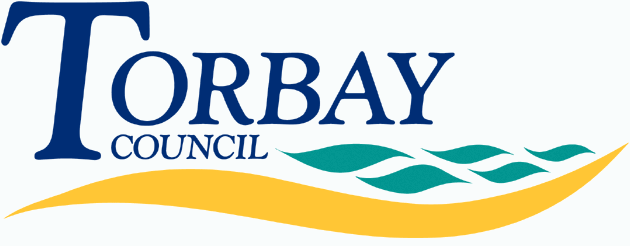 Children starting in reception at primary school in September 2019 (on time applications)Below are the admissions criteria (in descending order of priority) together with the number of places offered under that criterion:Last place offeredCurledge Street AcademyAdmission number: 60Total number of preferences for places89First preferences considered52First preferences offered (percentage offered)52 (100%)Second preferences considered17Second preferences offered (percentage offered)1 (6%)Third preferences considered 20Third preferences offered (percentage offered)0 (0%)CriterionNumber of places offeredChildren who have an Education, Health and Care Plan that names the academy.0Looked after children or children who were previously looked after but immediately after being looked after became subject to an adoption, child arrangements or special guardianship order.0Children who will have a sibling attending the academy at the time of application.  25Children who are attending Curledge Street Academy Nursery at the time of application whereThe parent/carer has applied for the early years pupil premium at the time of application andThe child is eligible for early years pupil premium or pupil premium at the time of application4Other children for whom an application for the school has been received.24TOTAL53Children allocated to school closest to home address with space available where preferred school(s) cannot be offered.2TOTAL CHILDREN OFFERED A PLACE55ReasonDistance from school (if used as tie-break)Children allocated to school closest to home address with space available where preferred school(s) cannot be offered.n/aNumber of places still available on National Offer Day5